ИНФОРМАЦИЯо продаже муниципального имущества Администрация сельского поселения «Зеленец» извещает о намерении реализовать в течении 2024 года следующие объекты муниципального имущества:1) земельный участок (площадь 1 112 кв. м; категория земель: земли населенных пунктов; вид разрешенного использования: для индивидуального жилищного строительства; кадастровый номер 11:04:1701002:49, расположенный по адресу: Российская Федерация, Республика Коми, Сыктывдинский муниципальный район, сельское поселение «Зеленец», с. Зеленец, ул. Родниковая, 24). Ориентировочная стоимость земельного участка по результатам независимой оценки 2023 г. – 230 000,0 руб. (без учета НДС).Передача земельного участка в аренду не рассматривается. 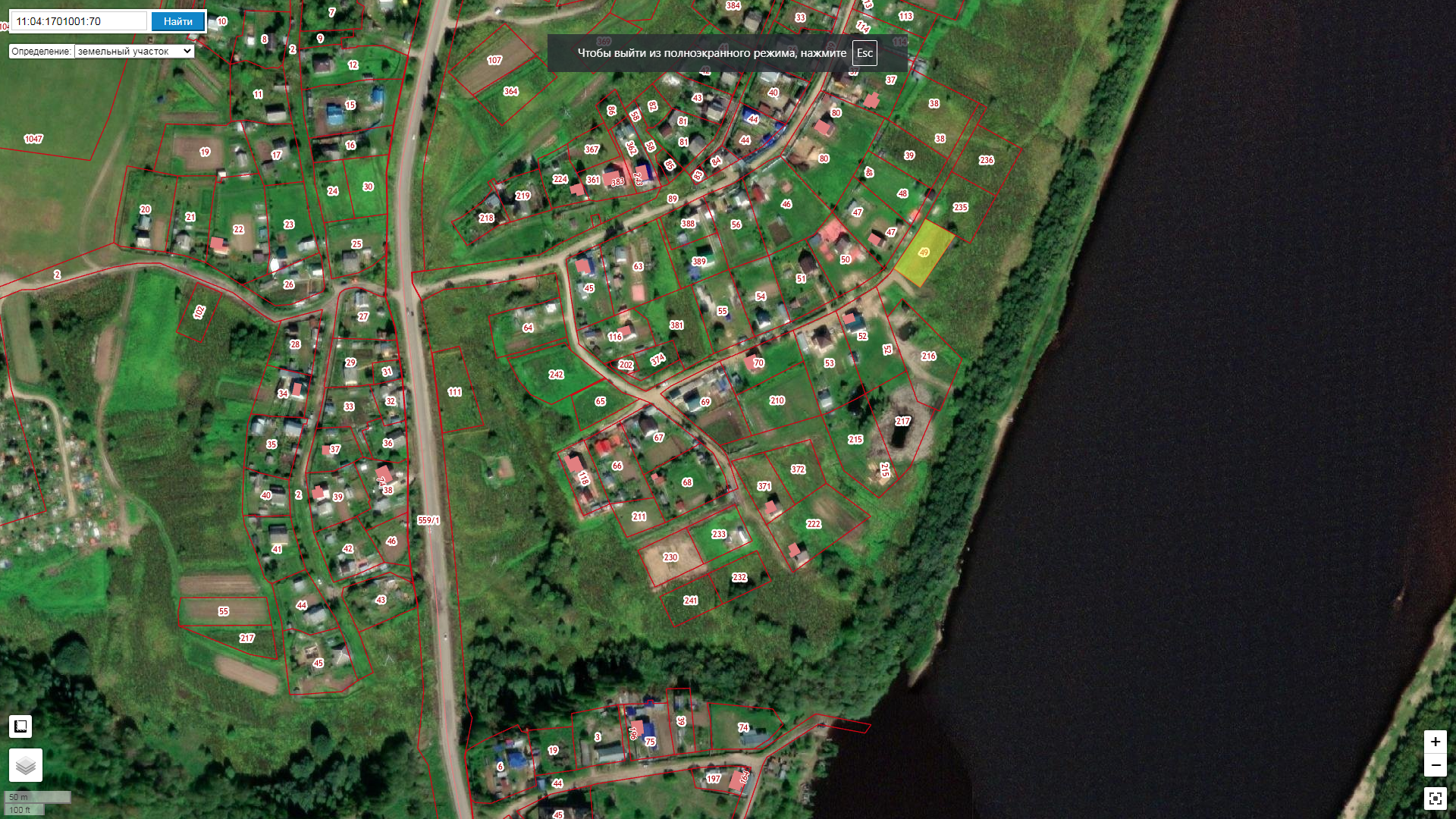 Параметры разрешенного строительства объекта: Согласно Правил землепользования и застройки сельского поселения «Зеленец», утвержденных решением Совета МО МР «Сыктывдинский» от 28.06.2018 № 29/6-6, земельный участок с кадастровым номером 11:04:1701002:49 относится к территориальной зоне Ж-1 – зона индивидуальных жилых домов с приусадебными участками. Предельные параметры разрешенного строительства, реконструкции капитального строительства: Ограничения использования земельного участка: Земельный участок расположен в водоохранной зоне и прибрежной защитной полосе, которые утверждены Приказом Министерства природных ресурсов и охраны окружающей среды Республики Коми № 472 от 22.10.2015 «Об утверждении каталогов координатных опорных точек прохождения границ водоохранной зоны и границ прибрежной защитной полосы р. Вычегда на территории МО МР «Сыктывдинский», МО МР «Усть-Куломский», МО МР «Усть-Вымский» Республики Коми». Ограничения использования земельного участка в таких зонах установлены частями 16 и 17 Водного кодекса Российской Федерации. Подробно с информацией об основных, вспомогательных, условно разрешенных видах разрешенного использования земельного участка, установленных для территориальной зоны, можно ознакомиться на сайте https://syktyvdin.gosuslugi.ru в разделе «Деятельность», подраздел «Территориальное планирование», Правила землепользования и застройки. Информация о возможности подключения (технологического присоединения) объектов капитального строительства к сетям инженерно-технического обеспечения:Имеется техническая возможность подключения к абонентским сетям (телефония и интернет) ПАО «Ростелеком», электрическим сетям филиала ПАО «Россети Северо-Запад» в Республике Коми. Отсутствует возможность подключения к сетям газораспределения АО «Газпром газораспределение Сыктывкар», к инженерным сетям теплоснабжения, холодного водоснабжения, горячего водоснабжения и водоотведения МУП «Энергия». Указанная выше информация о возможности подключения (технологического присоединения) объектов капитального строительства к сетям инженерно-технического обеспечения является предварительной. Подключение к инженерно-техническим сетям производится собственниками земельных участков самостоятельно за плату. 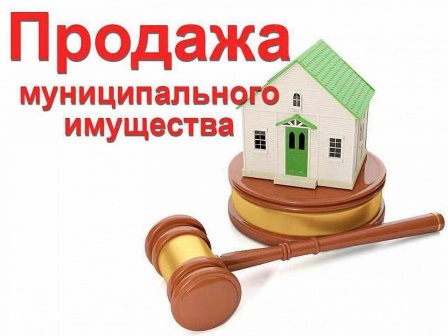 Физические и юридические лица, заинтересованные в приобретении вышеуказанных объектов в собственность, могут подать информацию о намерении участвовать в аукционе на право заключения договора купли-продажи следующими способами:лично, при непосредственном обращении в администрацию сельского поселения «Зеленец», по адресу: Республика Коми, Сыктывдинский муниципальный район, с. Зеленец, 2-й квартал, д. 12 а, каб. 25; почтовым отправлением по адресу: 168200, Республика Коми, Сыктывдинский муниципальный район, с. Зеленец, 2-й квартал, д. 12 а; по адресу электронной почты spz@syktyvdin.rkomi.ru;через официальную страничку в социальной сети «ВКонтакте» https://vk.com/public95960457По всем возникающим вопросам обращать по телефону 8/82130/76-5-70 или адресу электронной почты spz@syktyvdin.rkomi.ru.Наименование показателяЕдиница измеренияВеличина показателяМинимальные отступы от границ земельного участка в целях определения мест допустимого размещения зданий, строений, сооружений:Минимальные отступы от границ земельного участка в целях определения мест допустимого размещения зданий, строений, сооружений:Минимальные отступы от границ земельного участка в целях определения мест допустимого размещения зданий, строений, сооружений:минимальный отступ зданий, строений, сооружений от передней границы участкам5минимальный отступ зданий, строений, сооружений от боковой границы участкам3минимальный отступ зданий, строений, сооружений от задней границы участкам3Высота зданий для всех основных строений от уровня земли:Высота зданий для всех основных строений от уровня земли:Высота зданий для всех основных строений от уровня земли:до верха плоской кровли не более м9,6до конька скатной кровли не болеем13,6Максимальный процент застройки в границах земельного участка:Максимальный процент застройки в границах земельного участка:Максимальный процент застройки в границах земельного участка:для индивидуальных домов%20